Au Revoir les Enfants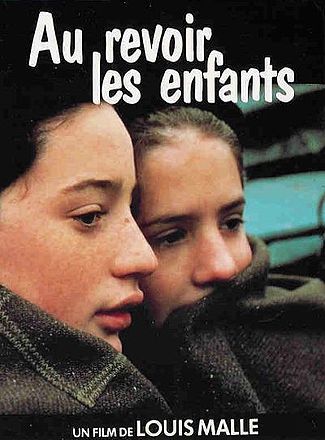 Write a short article to summarize the film and give your opinion. You can use the space below or create a new document. Due on Tuesday 1/20.Résumé: (at least 150 words)Critique: (at least 50 words)